Prezentacja projektu edukacyjnego w klasie V b  - "Zabytki naszego regionu”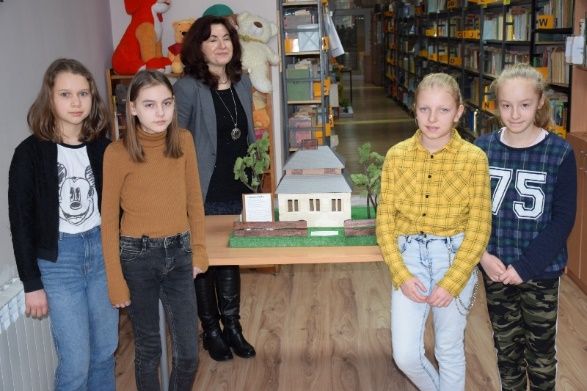 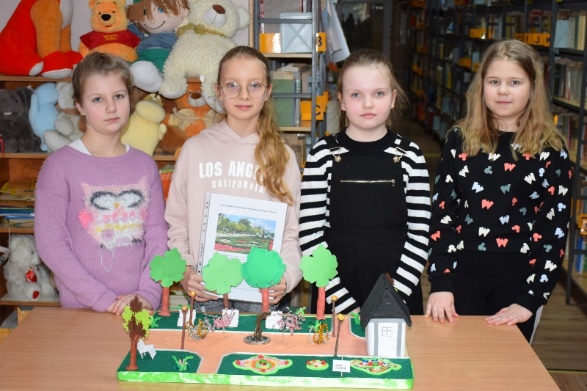 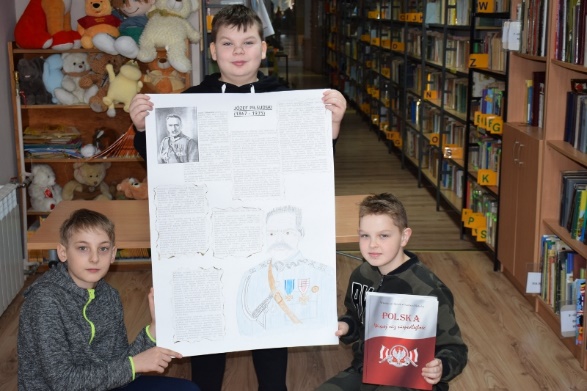 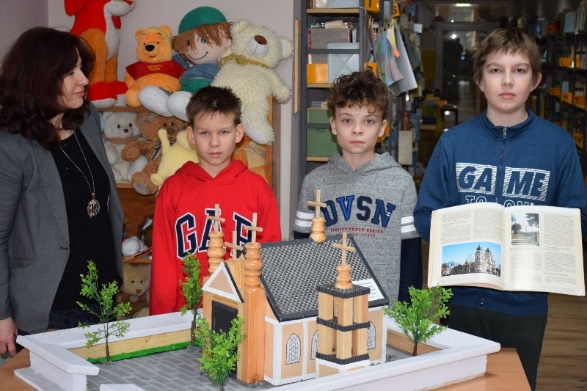 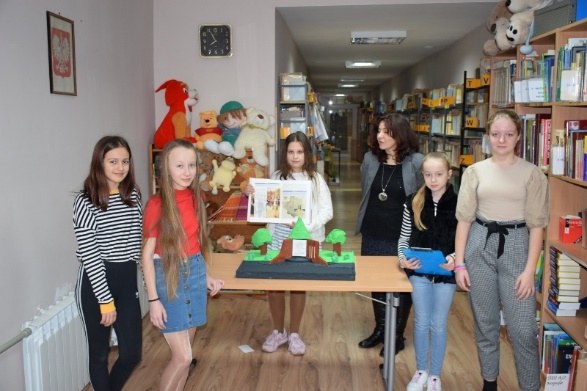 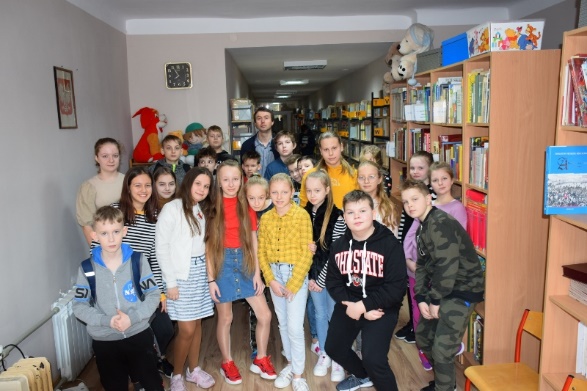 